Tequesta Trace Middle School Bands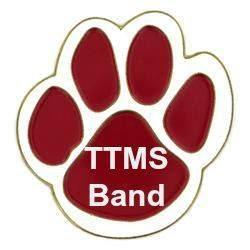 ♫ Symphonic Band ♫ Concert Band ♫ Jazz Catz ♫Tequesta Trace Middle School Band Boosters Sponsorship FormWe need your support! Please chose below your level of contribution: ______________________Contact Name___________________________________________________________________________Business/Organization__________________________________________________________________Address___________________________________________________________________________________Phone_________________________________ Email______________________________________________Website____________________________________________________________________________________Please return this form to Tequesta Trace Band Boosters and choose your form of payment:Send money through your banking app via ZELLE. Add Tequesta Band Boosters Assoc (entered in FIRST NAME field only), and Tequestaband.treasurer@gmail.com email as recipient.OR: send a check payable to Tequesta Band Boosters Association (mailing address above). The Tequesta Trace Band Boosters Association, Inc. is a non-profit 501(c)(3) organization.  Federal Tax ID#: 45-4024117 - Your donation is deductible to the extent allowed by law.Tequesta Trace Middle School 1800 Indian Trace Weston, FL 33326School Phone Number 754-323-4400 Director of Bands Heston CurryTequesta Band Boosters Association2022-2023 Board OfficersPresident: Solange SujovolskyVice-Presidents: Ana Plata &                              Denise WolfeTreasurer: Ann KiefferSecretary: Maya Compton-Grant &                   Lynn WeltonE-Mail: info@tequestaband.org Website: www.tequestaband.org FB: www.facebook.com/tequestaband Our Mailing address :Tequesta Band Boosters Association1870 N. Corporate Lakes Blvd.Suite 266643Weston, FL  33326Dear Supporter of Music, Tequesta Trace MS Band program serves the music education needs of about 200 students at Tequesta Trace Middle School. Our Band Director’s goal is to develop students’ lifelong love of music and to expand their musical repertoire through its offerings in Concert,  Symphonic and Jazz Bands. Our 6th, 7th and 8th graders play flutes, clarinets, oboes, bassoons, saxophones, trumpets, French horns, trombones, euphoniums, tubas, percussion, piano, guitar, and double bass. Beyond the music, we believe that these programs will teach students valuable life lessons such as teamwork, discipline, creativity and a strong commitment to the local community.The Tequesta Trace MS Band Boosters is an all-volunteer parents’ organization dedicated to providing funds for music clinicians (instrument specialists), uniforms, music scores, competition fees, music supplies, transportation expenses, events decoration and food supplies. Your donation will directly help a student cover their annual fees and contribute to the maintenance of their instrument.As a Tequesta Trace Middle School Band Sponsor, you have the opportunity to support your local school and, at the same time, advertise your business throughout the 2022-2023 school year.  The Boosters are a 501(c)(3) organization, and your donation is deductible to the extent allowed by law.  Thank you in advance for your support!Sponsor Levels2022-2023 Sponsorship BenefitsPlatinum Sponsor$1,000+Company Name on back of Band Spirit Shirts – Large Font½ page Ad in concert programs (logo if available)Company name/logo on band website homepageAd on sponsorship page of band website with link to your websiteCompany name/logo on banner/poster displayed at all concerts/eventsAppreciation Certificate & acknowledgment letter for tax reporting purposesGold Sponsor$500+Company Name on back of Band Spirit Shirts – Medium Font¼ page Ad in concert programs, smaller than Platinum (logo if available)Ad on sponsorship page of band website with link to your websiteCompany name/logo on banner/poster displayed at all concerts/eventsAppreciation Certificate & acknowledgment letter for tax reporting purposesSilver Sponsor$250+Company Name on back of Band Spirit Shirts – Smaller FontCompany name/logo ad in concert programsCompany name on sponsorship page of band websiteAppreciation Certificate & acknowledgment letter for tax reporting purposesFriend of the Band$100+Company or Individual name on sponsorship page of band websiteAppreciation Certificate